Шаблоны WordPress для сайта спортивной тематики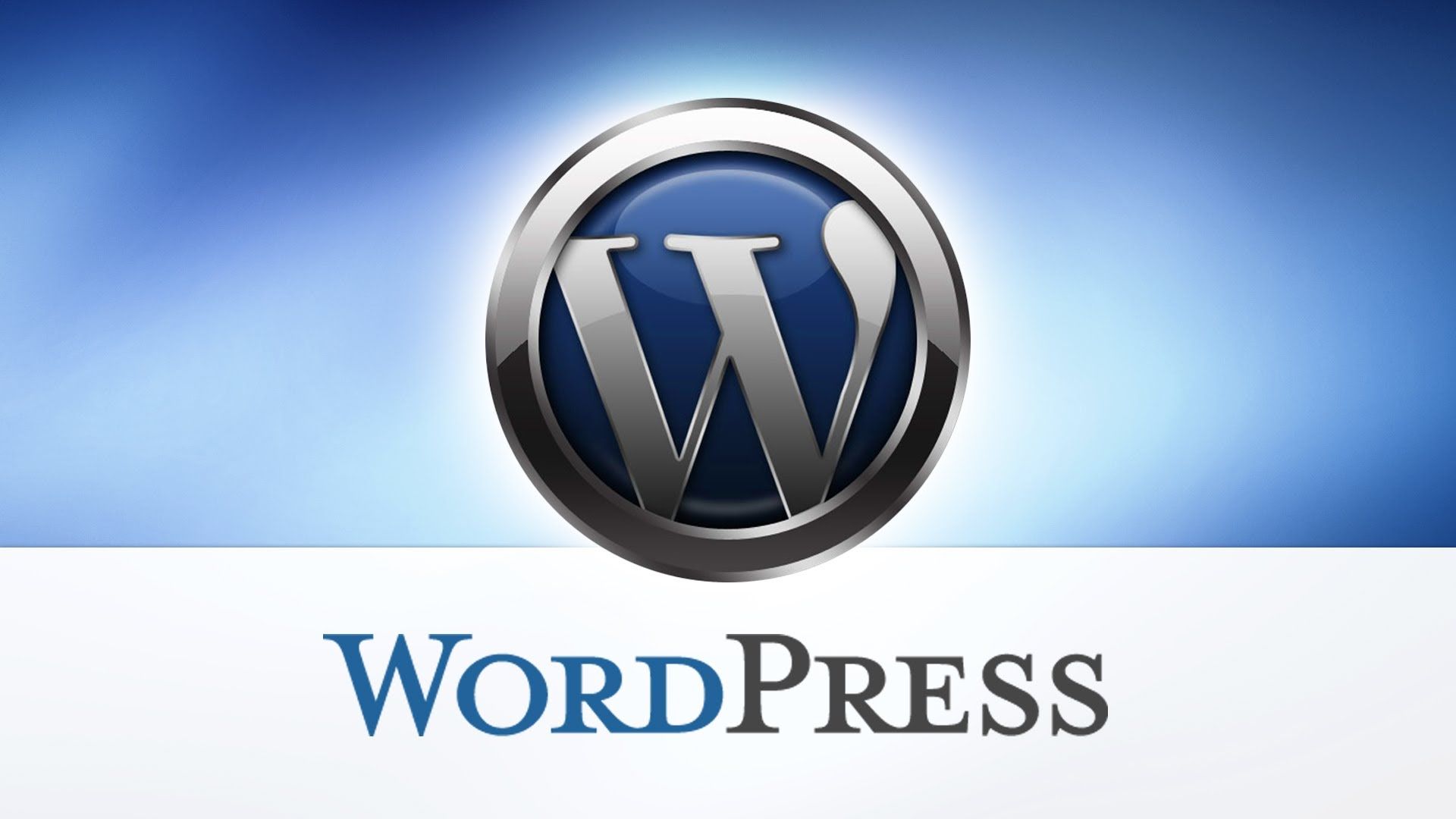 Ultra Gym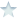 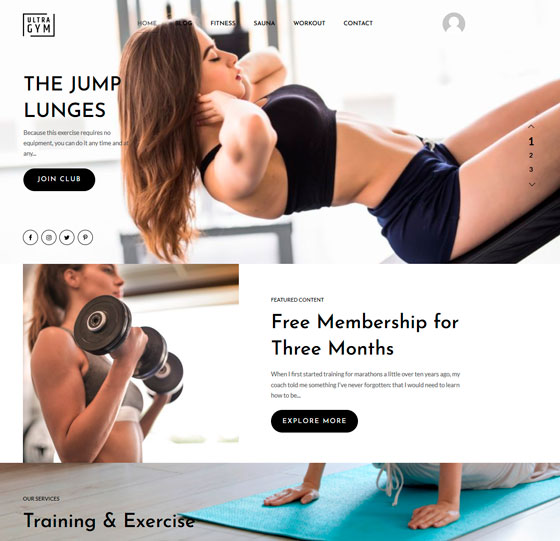 Шаблон Ultra Gym для фитнес-клуба. Выполнен в светлых тонах, есть меню с настройками.PixaTres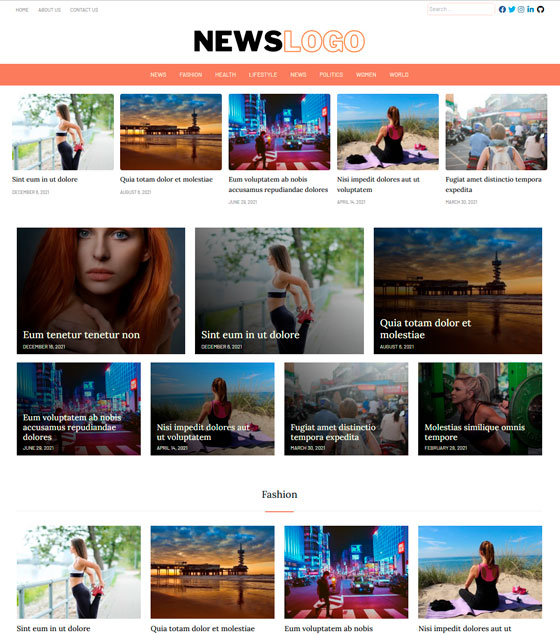 Dancing Star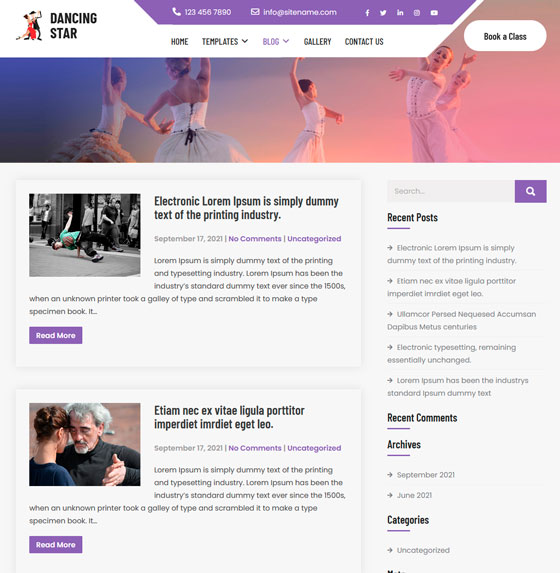 Gymnaz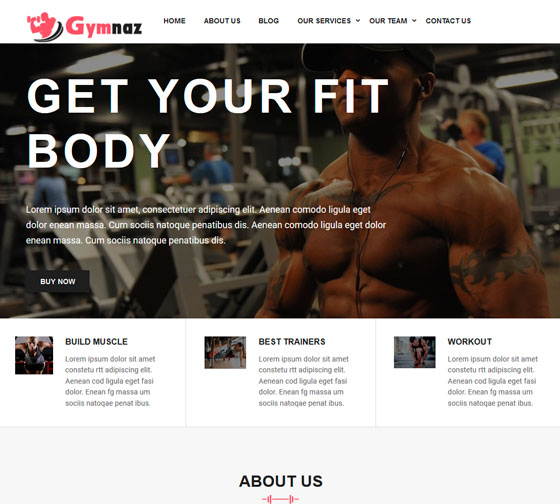 Шаблон для сайта посвященного бодибилдингу-фитнесу.Diet Shop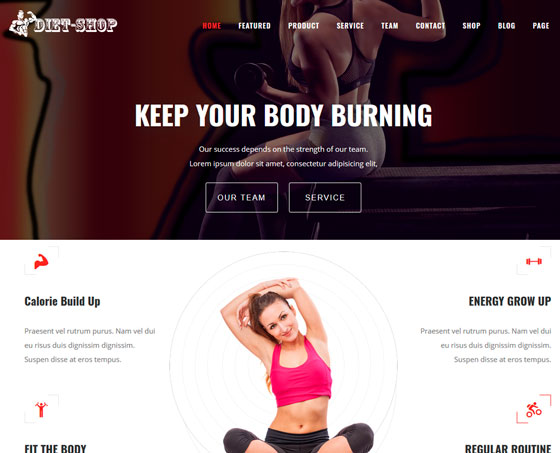 Шаблон Diet Shop условно бесплатный, оптимизирован для работы с плагином магазина WooCommerce.SkyWP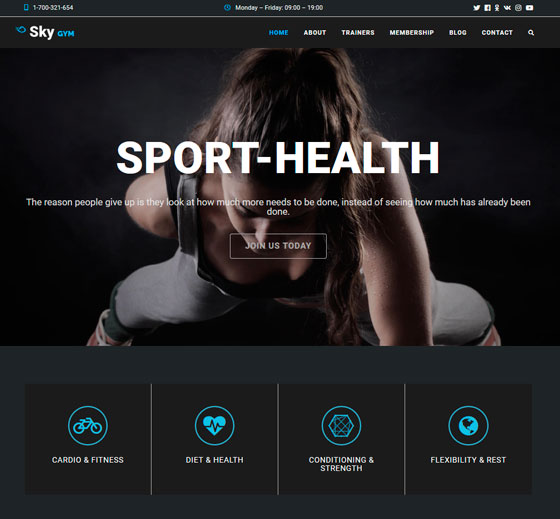 Шаблон SkyWP для сайта фитнес-клуба.BlogMagazine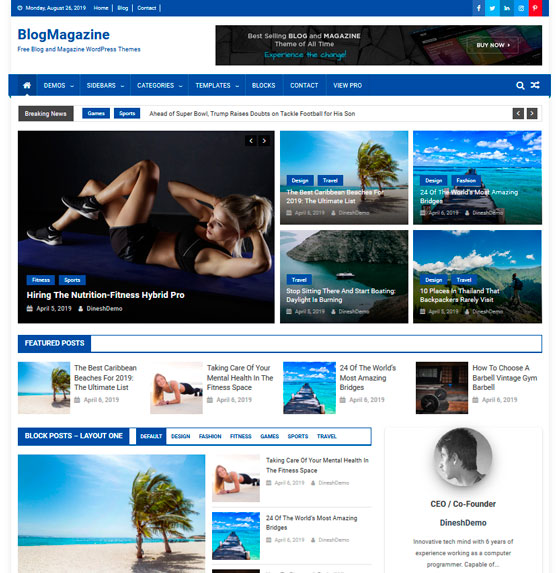 Общетематический шаблон BlogMagazine, Blogdot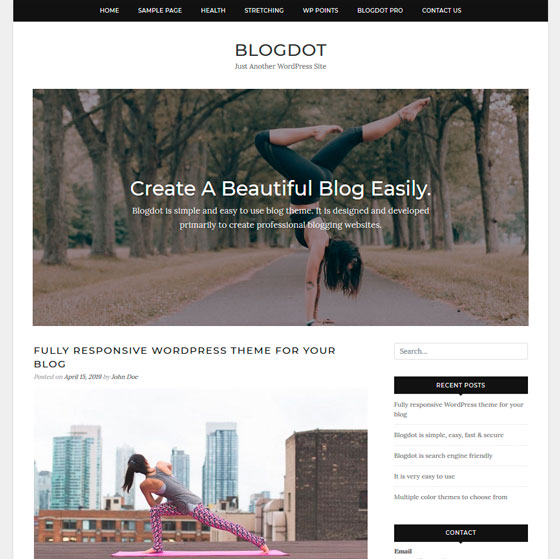 Простой общетематический шаблон Blogdot.Cream Magazine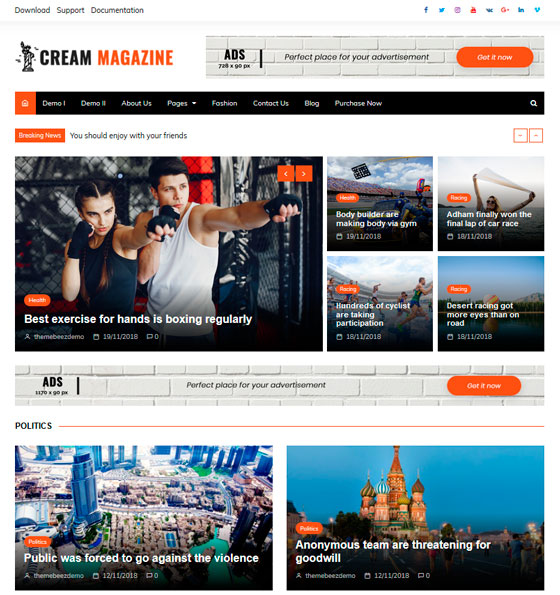 Fitspiration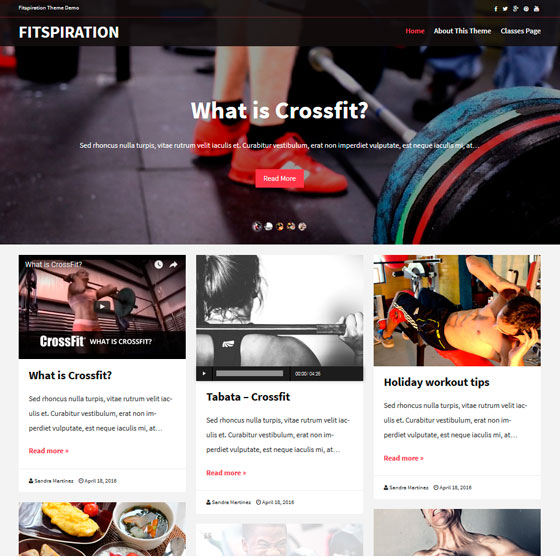 Шаблон WordPress Fitspiration для сайтов фитнес тематики, в настройках прост.Powerclub Lite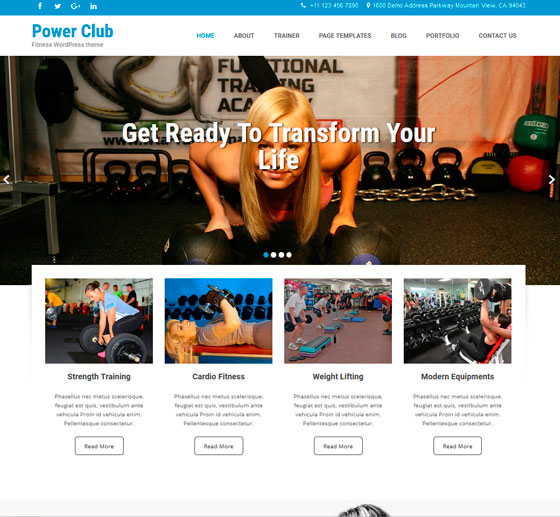 Шаблон для сайта фитнес-клуба, в настройках несложен.Idoneita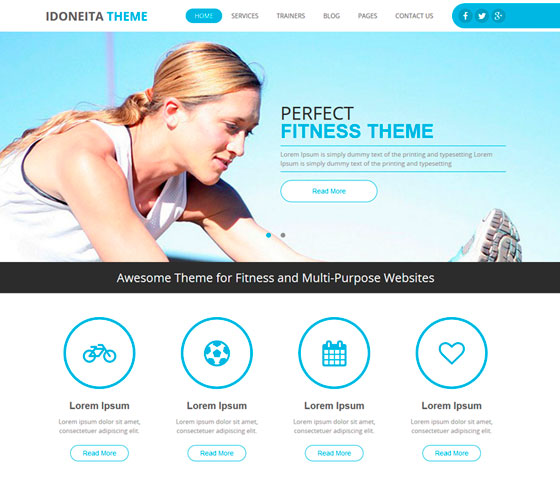 Шаблон для сайта фитнес клуба, MH SportsMagazine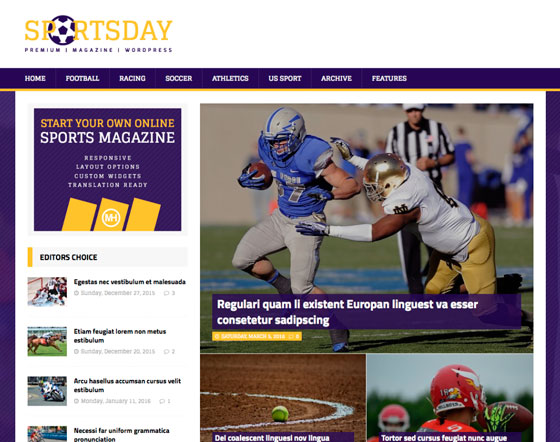 Шаблон ориентирован на спортивную тематику сайтов.Chuchadon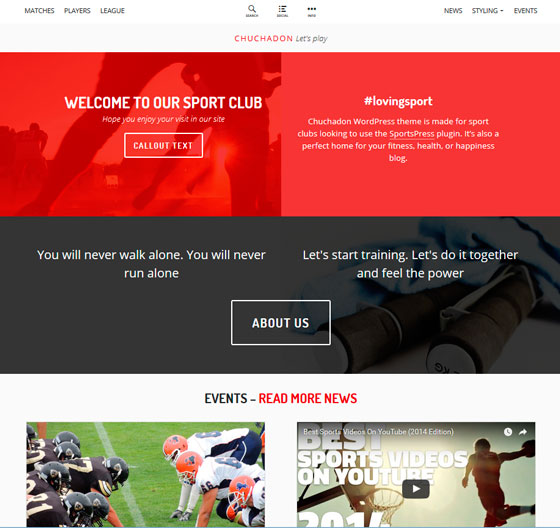 Шаблон для спортивного сайта, выполнен качественно.Admiral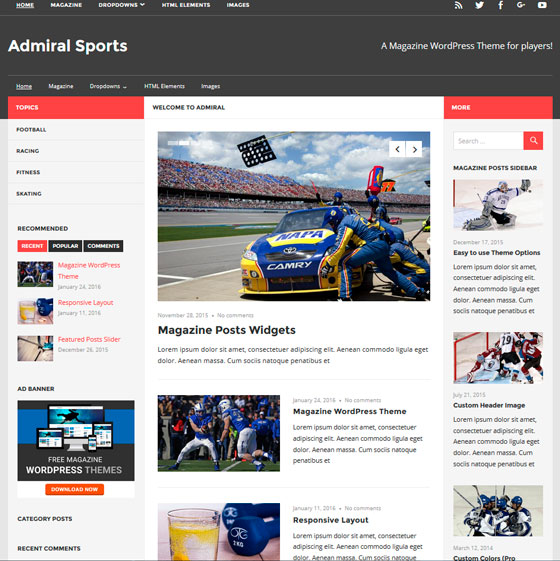 Шаблон для информационного сайта, ориентирован на спортивную тематику.Cardio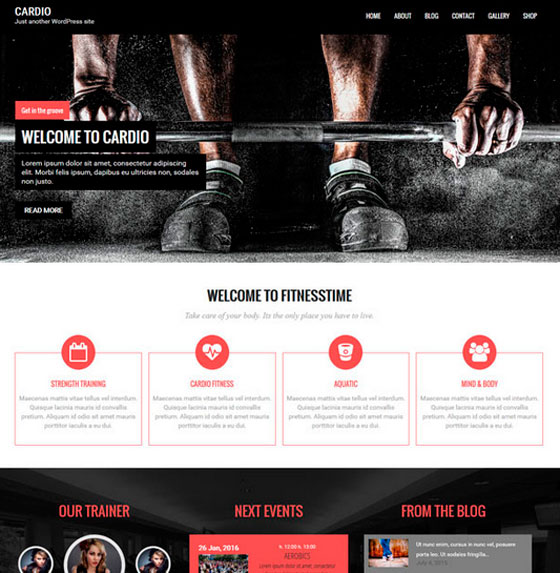 Шаблон для сайта фитнес тематики.Fitness Lite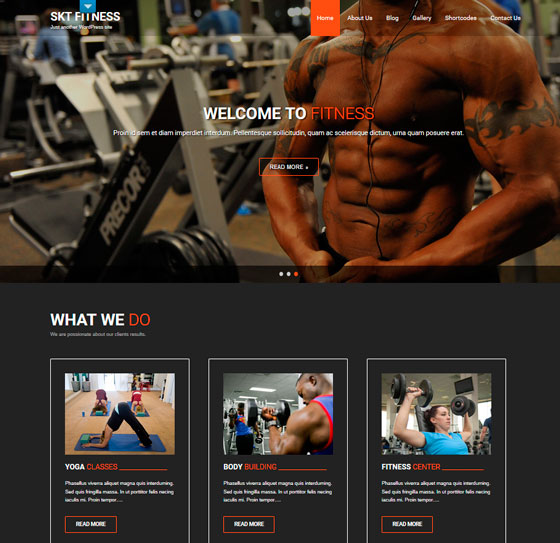 Шаблон WordPress для сайта фитнес клуба, или сайта о бодибилдинге. Выполнен в темных тонах, сделан тематично.FitClub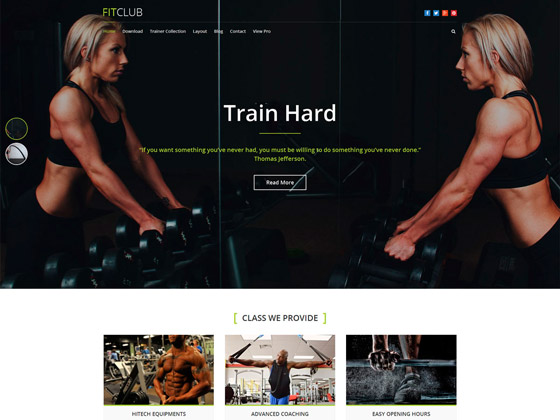 Шаблон для фитнес клуба. SKT BeFit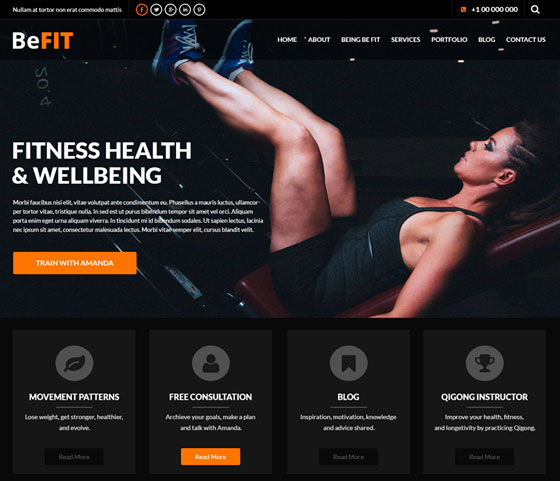 Шаблон для сайта посвященного фитнесу, выполнен в темных тонах. На основе шаблона можно сделать сайд спортивного клуба.SoccerBlog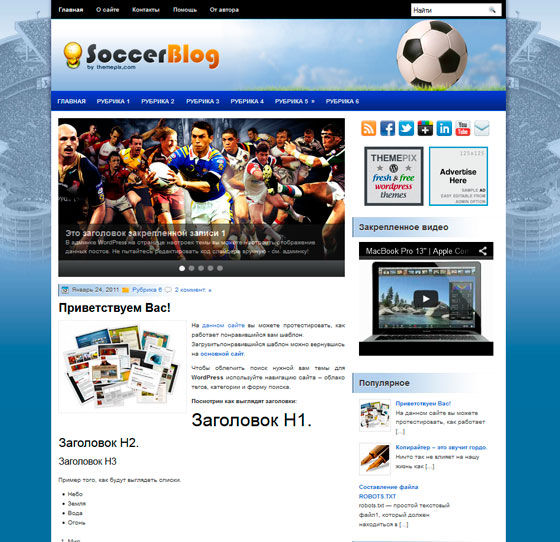 Тема для футбольной тематики сайтов, в шаблон есть встроенный слайдер. Rookie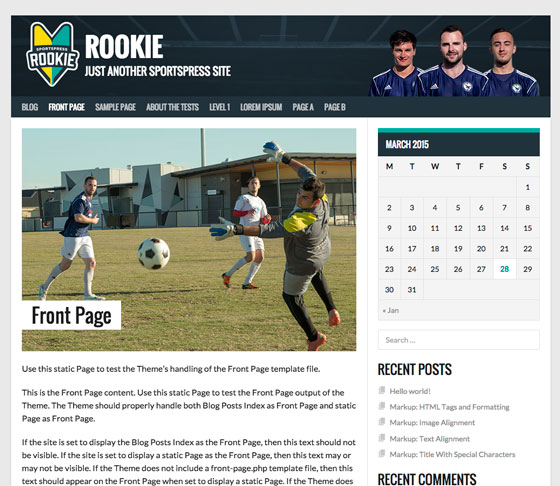 WP FanZone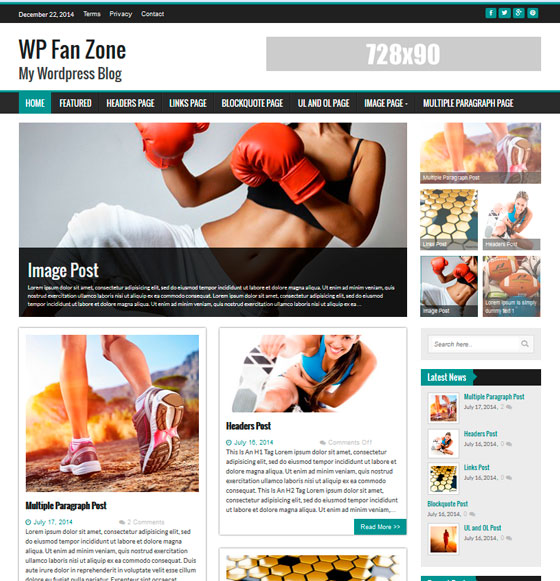 SoccerGames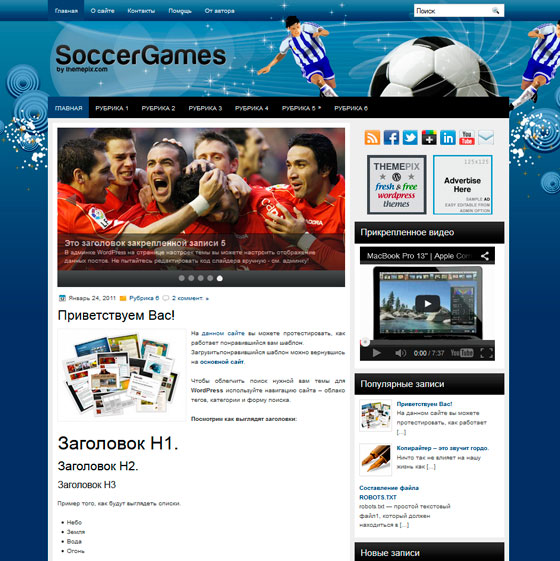 Футбольная тема для сайта на движке WordPress.Im Mr Fitness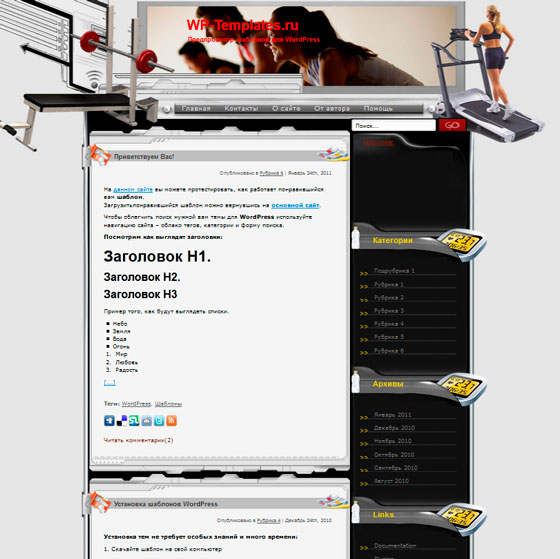 Шаблон для спортивного сайта по фитнесу либо бодибилдингу. Дизайн шаблона прост но тематичен.LondonOlympics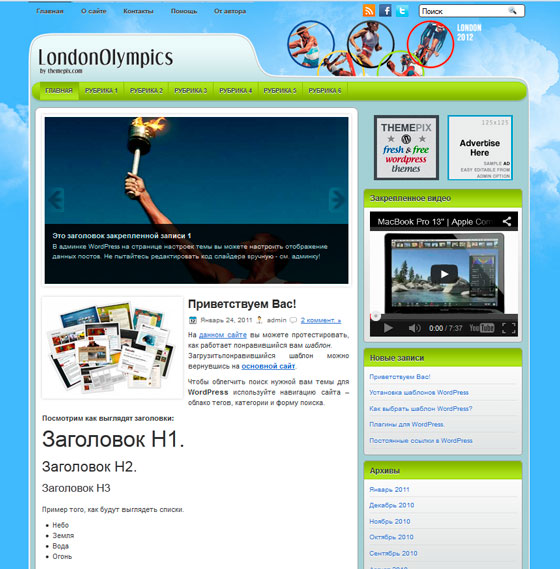 Спортивный шаблон WP с названием LondonOlympics,FootballBlog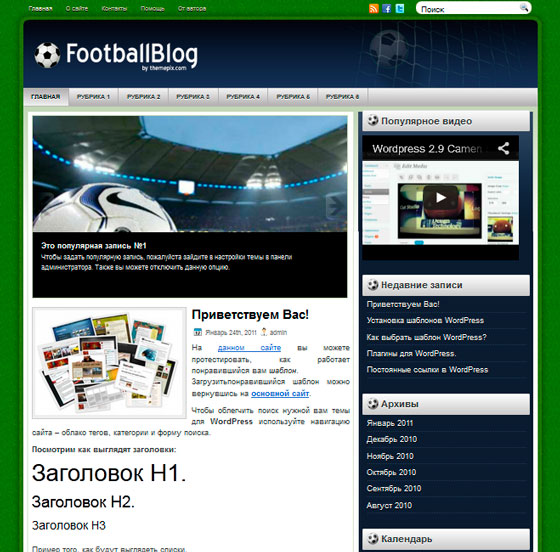 Sporty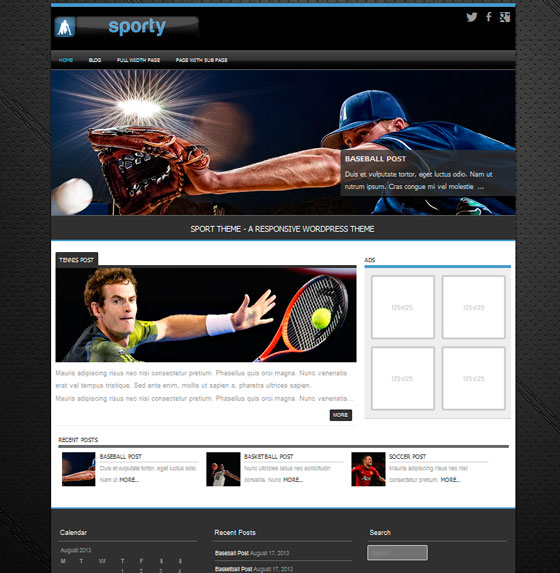 ProSport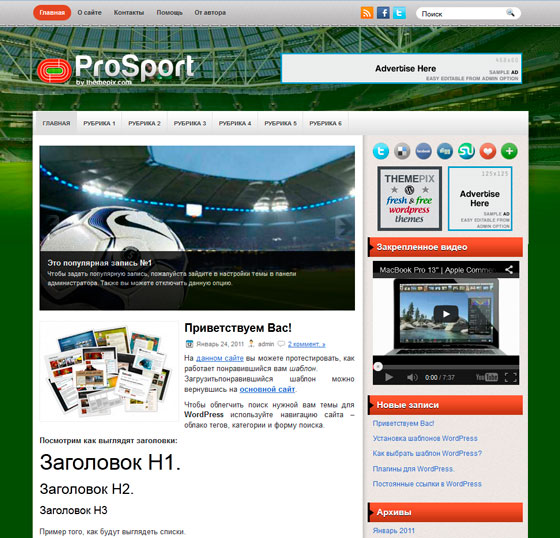 PlayFootball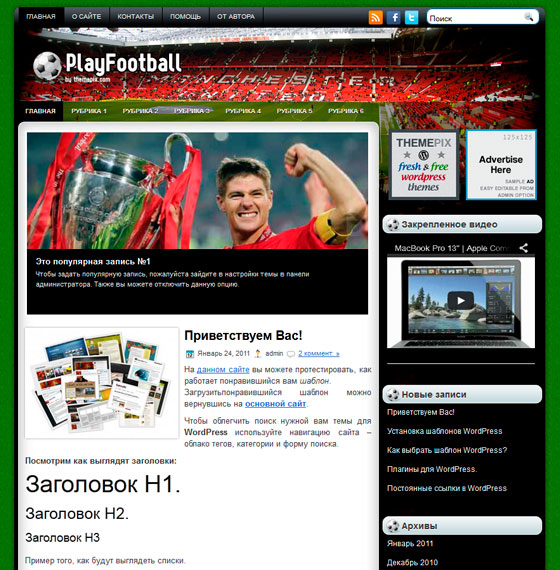 HorsesSport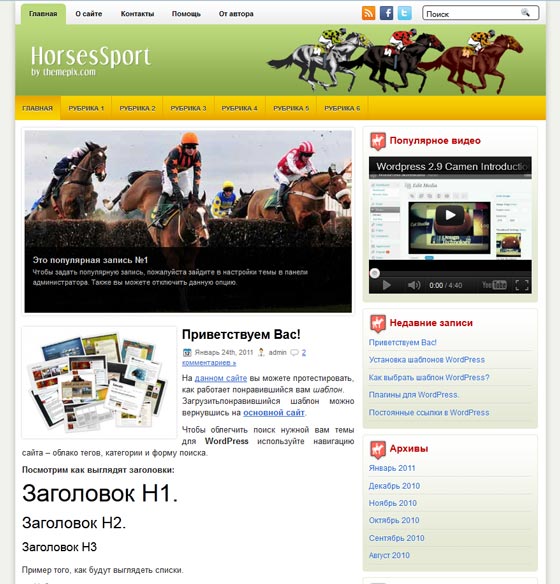 Шаблон посвященный скачкам на лошадях, конному спорту. Football World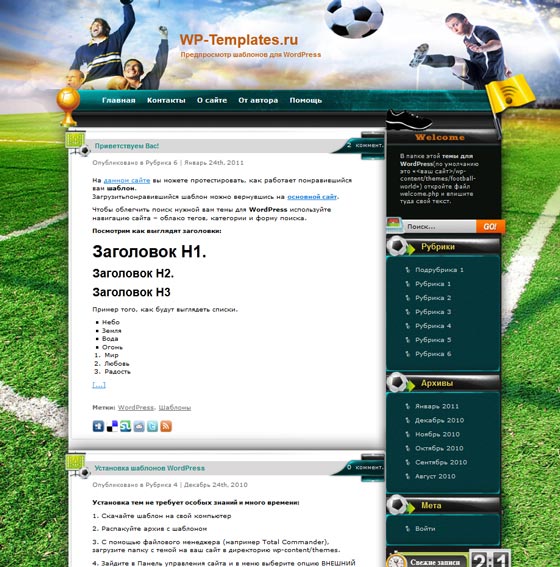 FootballClub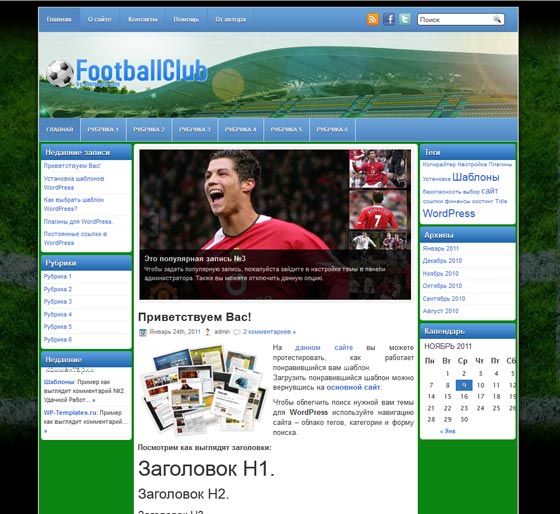 HorseRacing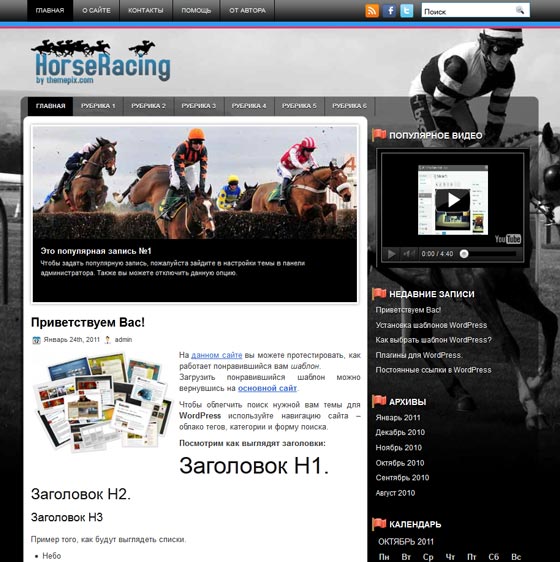 Yoga and Meditation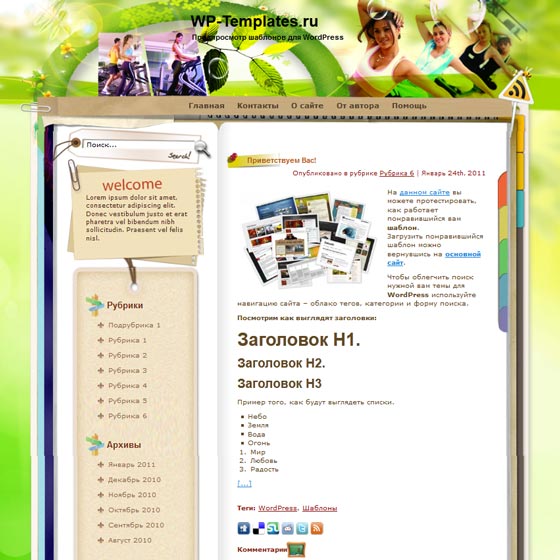 iFitness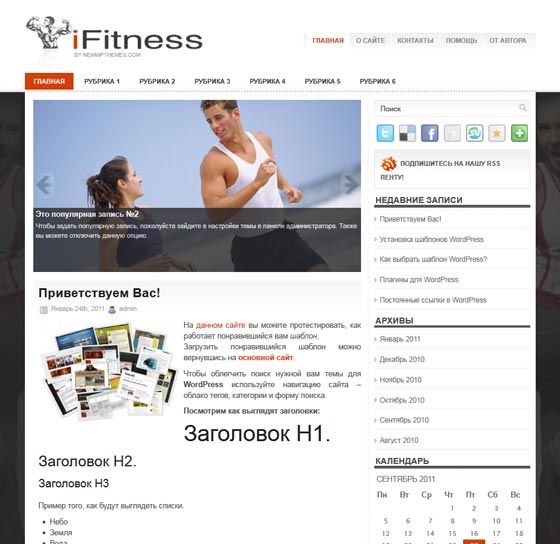 Football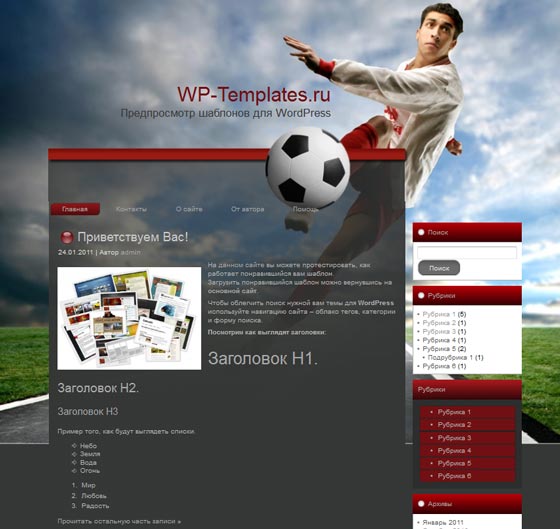 Интересный шаблон Wish U Good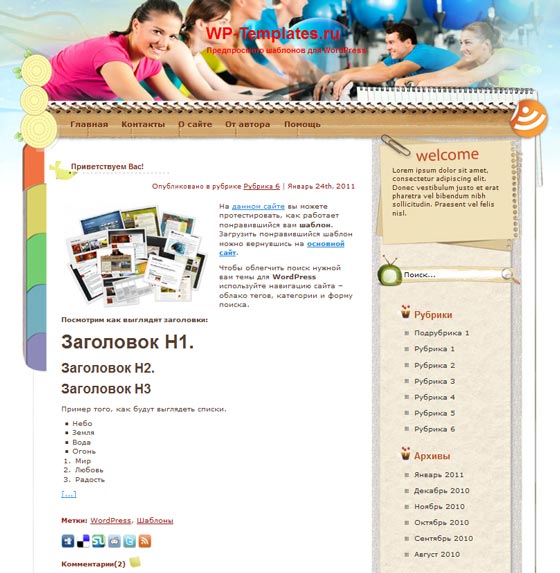 Ball Stadium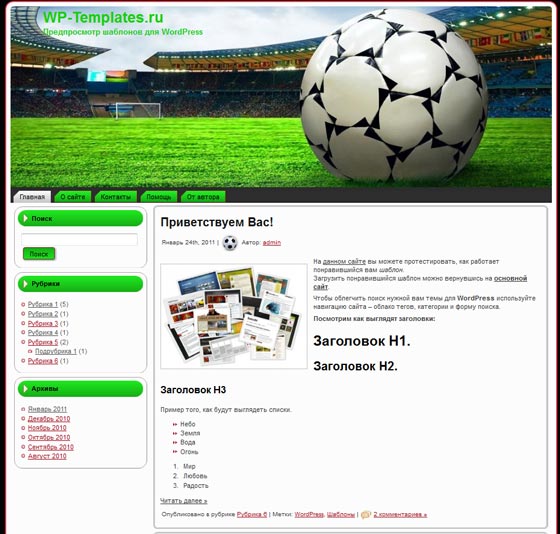 Show the Beauty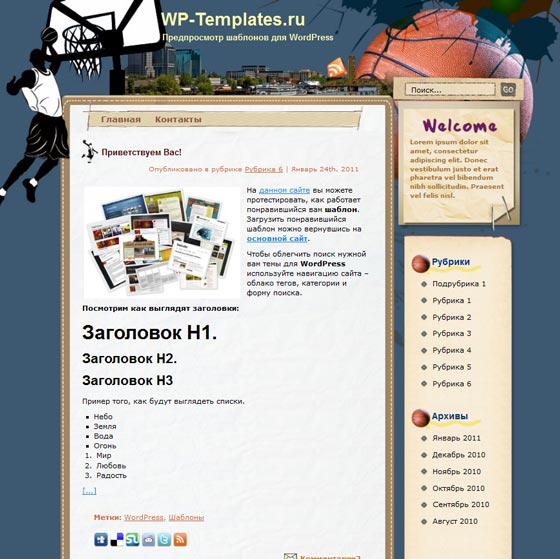 Баскетбольный шаблон, выполнен в тематическом стиле, имеет классную тематическую шапку с баскетболистом.Sports Supplements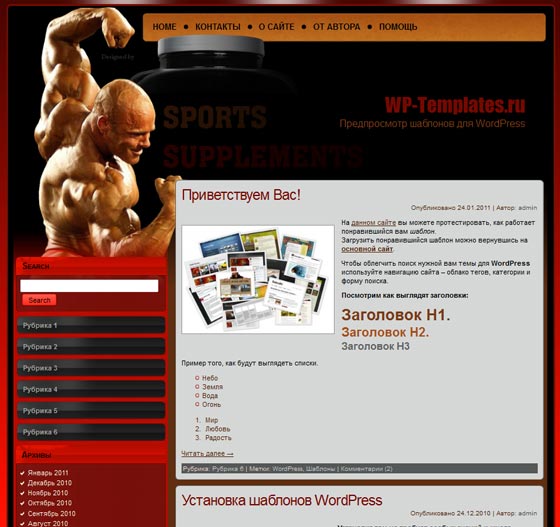 Шаблон сделан для сайта посвященному бодибилдингLadies Fitness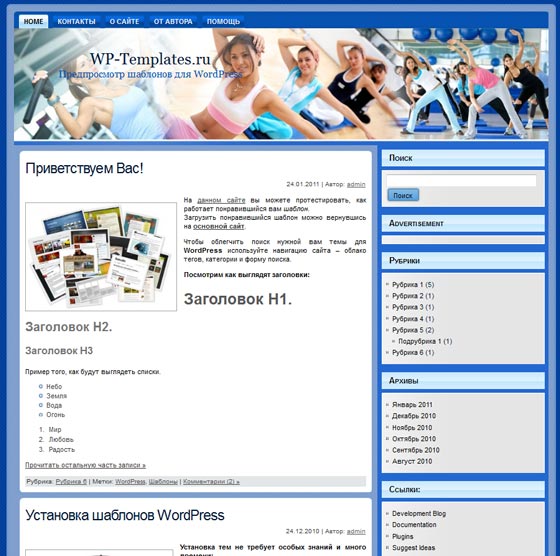 Fitness Two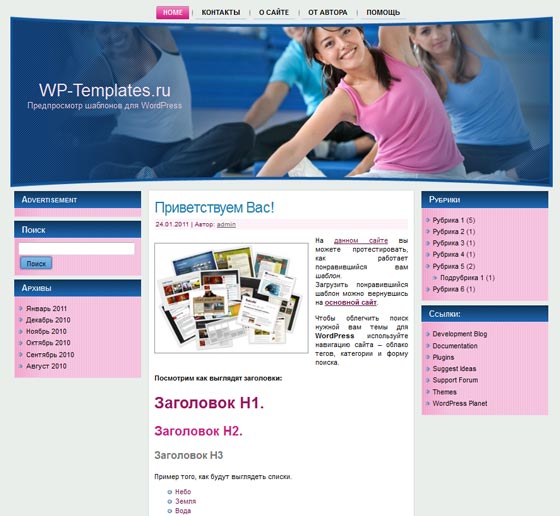 Healthy Lifestyle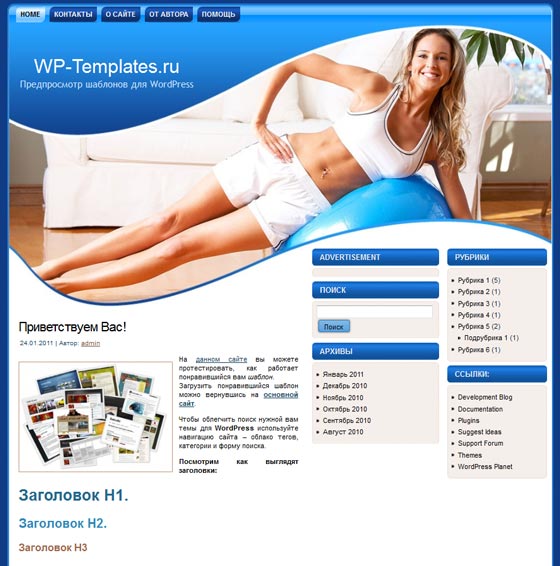 Top of the World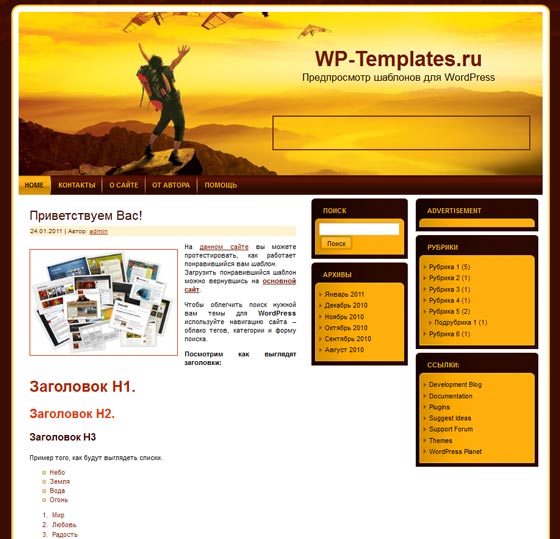 Entitle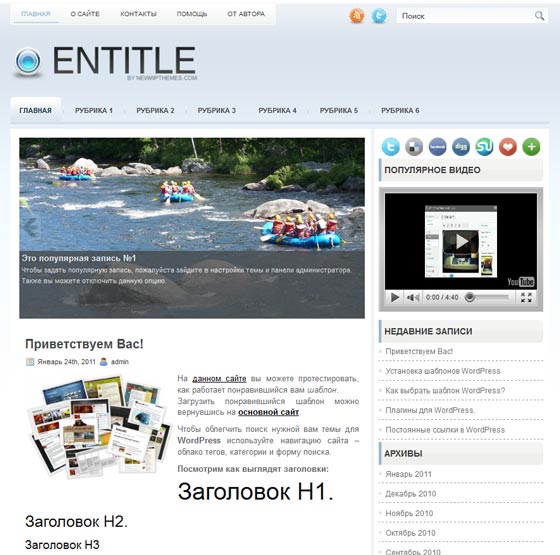 Workout Session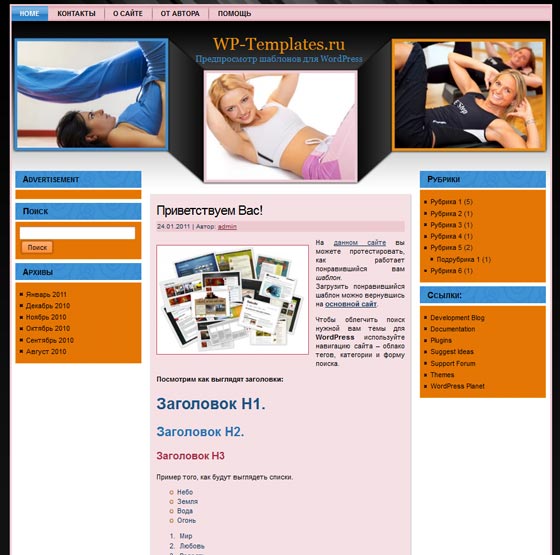 Health Fitness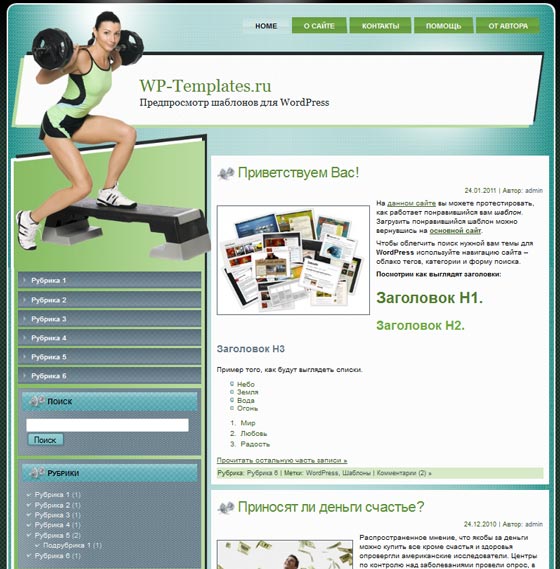 Fitness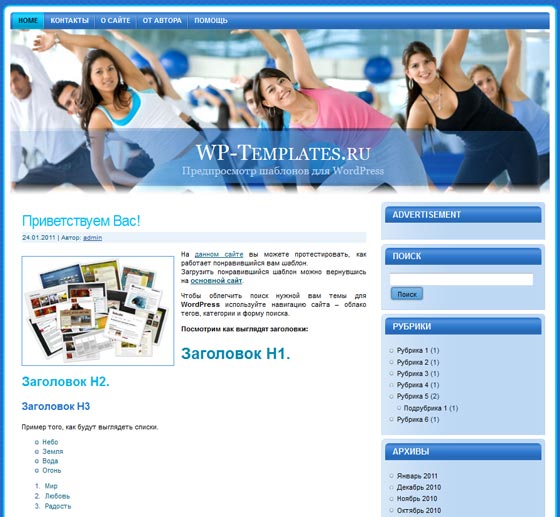 Health fitness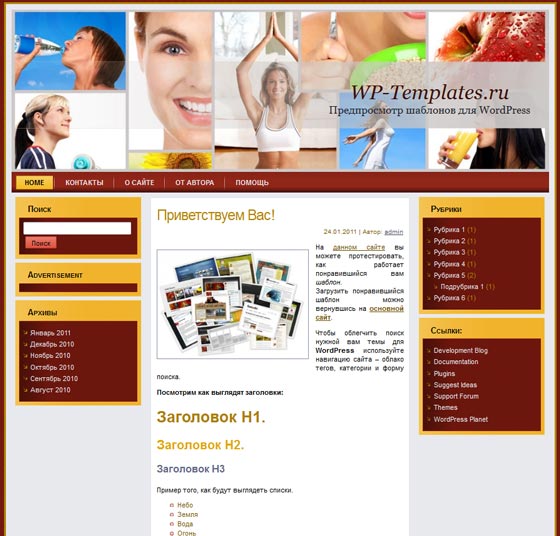 Bodybuilding theme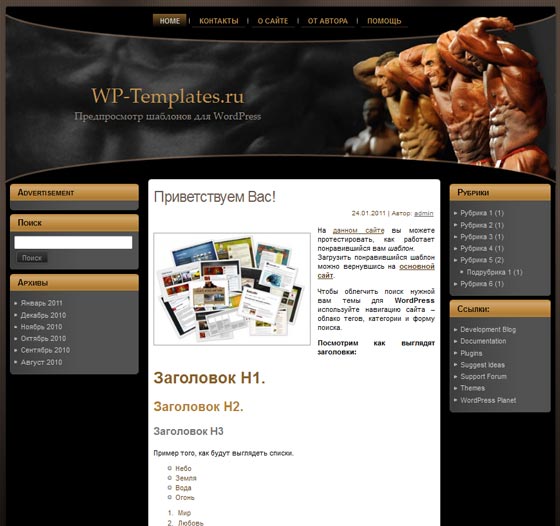 Bodybuilding wp theme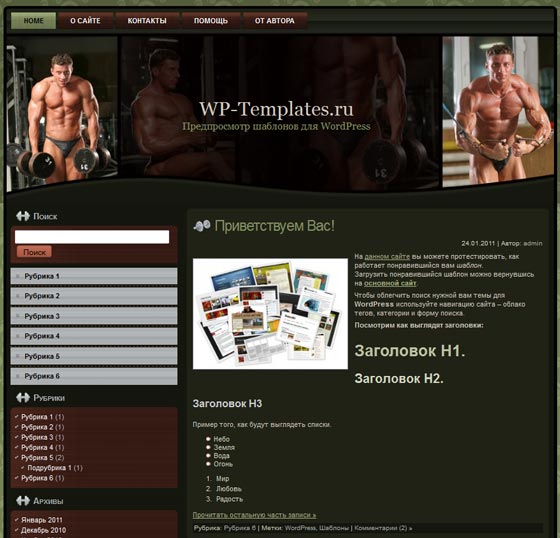 Running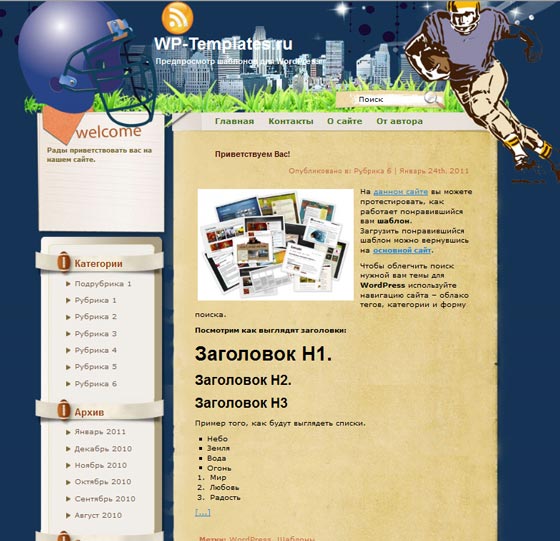 Jumping Ski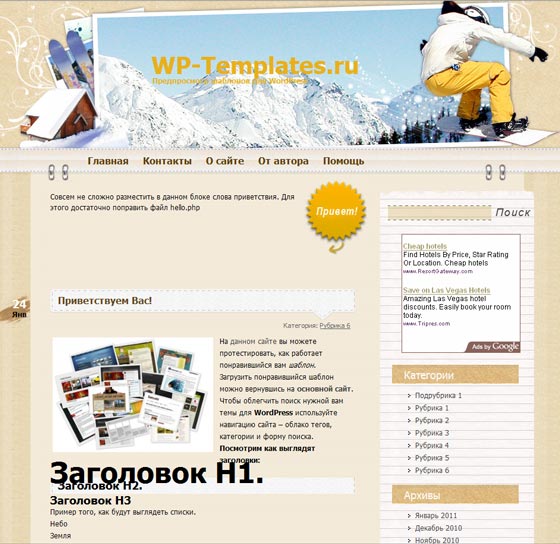 Athlete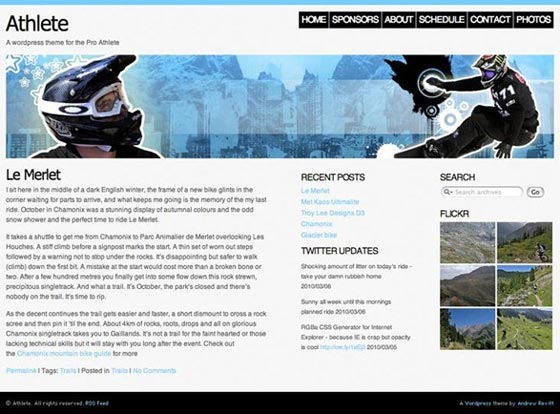 Rehydration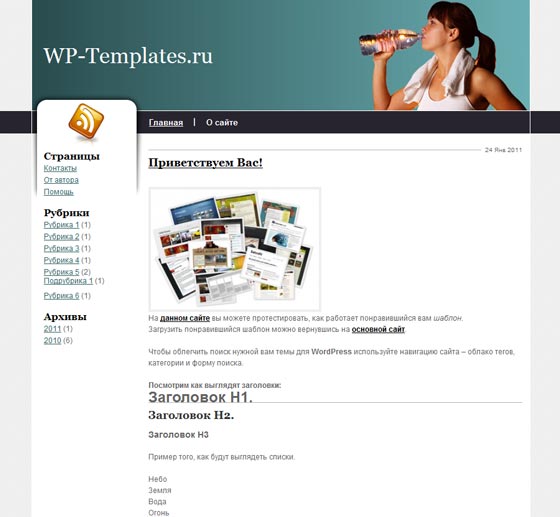 BlackRed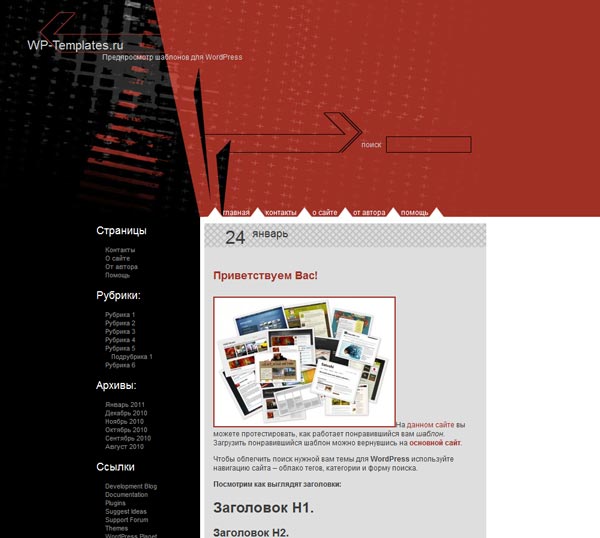 Шаблоны для магазина спортивной одежды и аксессуаровWelldone 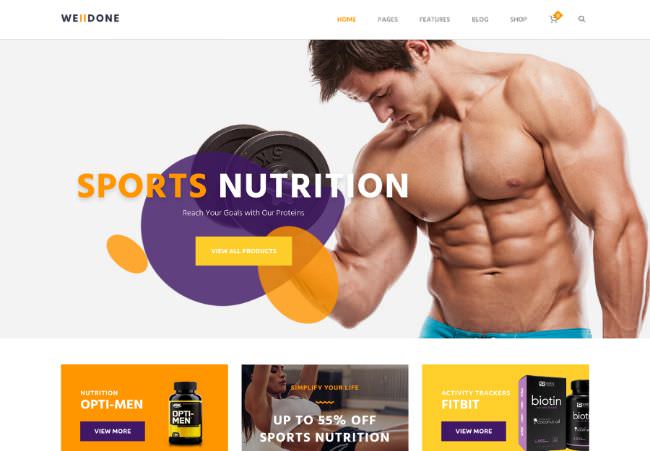 2RunCrew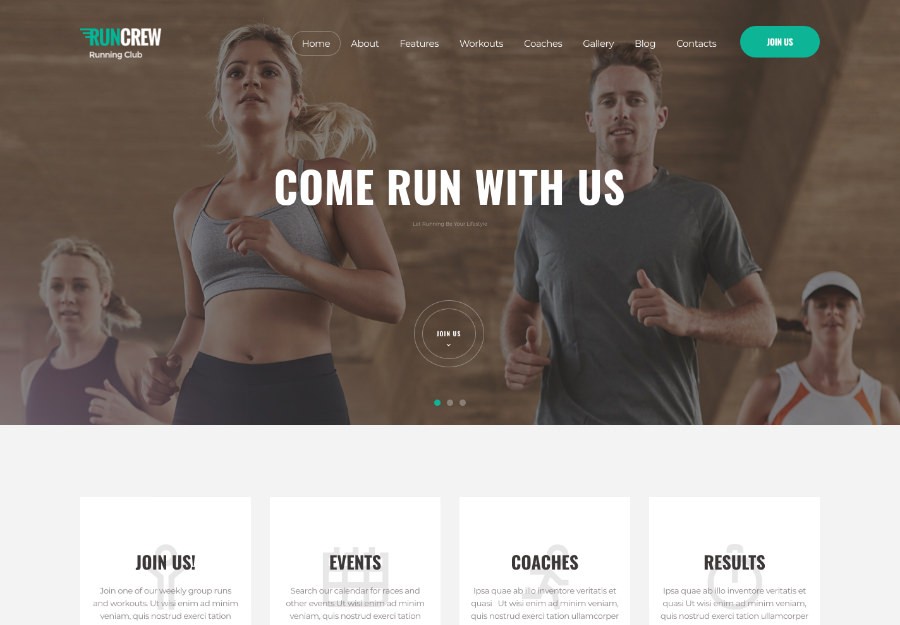 3FC United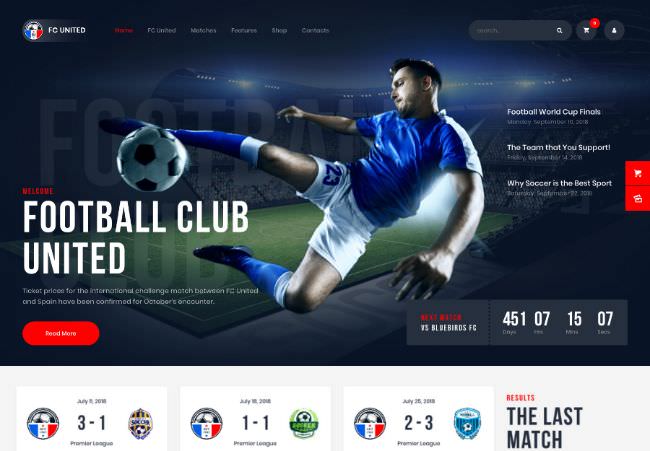 4Ironfit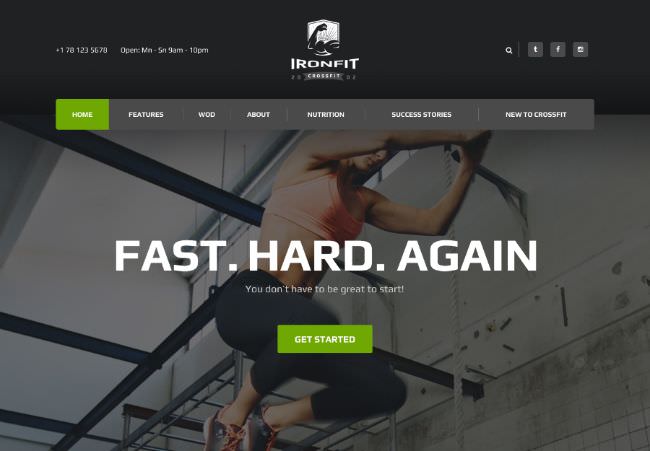 5Rumble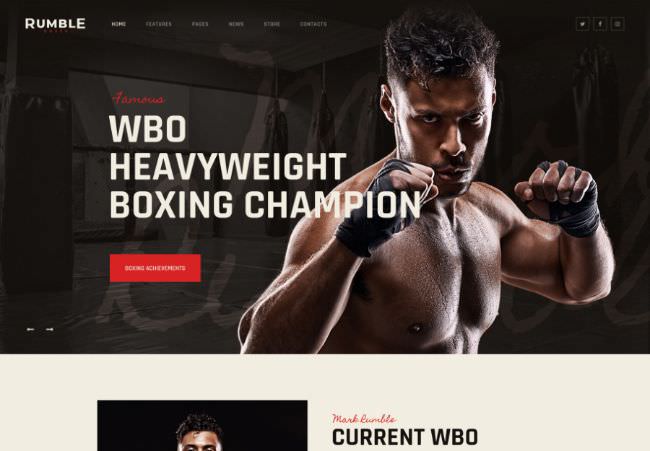 6Yogastudio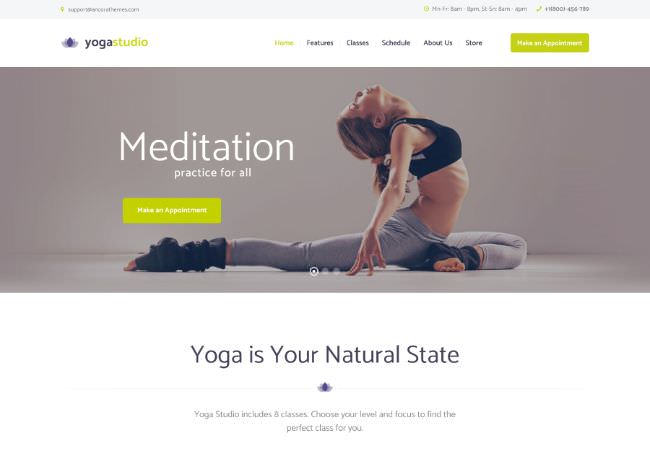 7Yokoo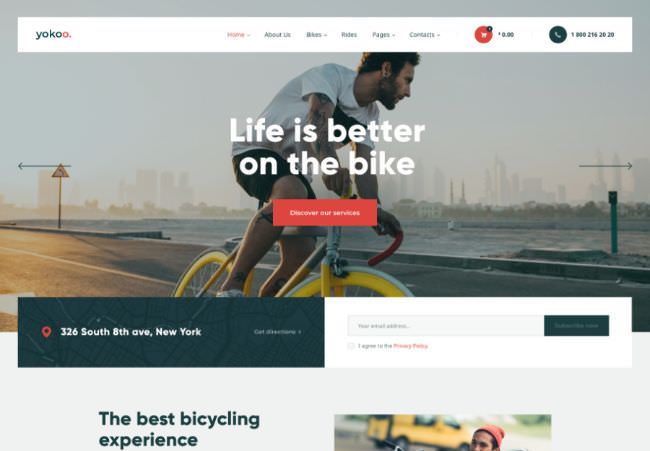 8Briny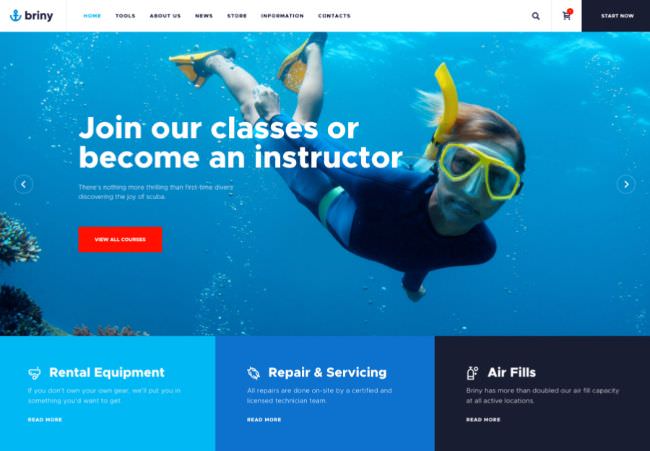 9Tennis Club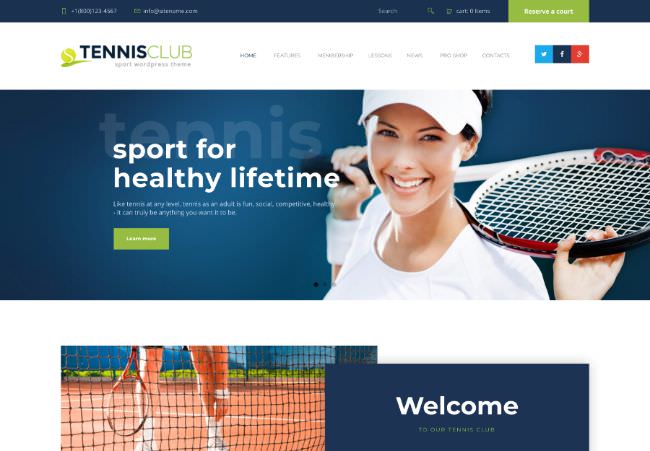 10N7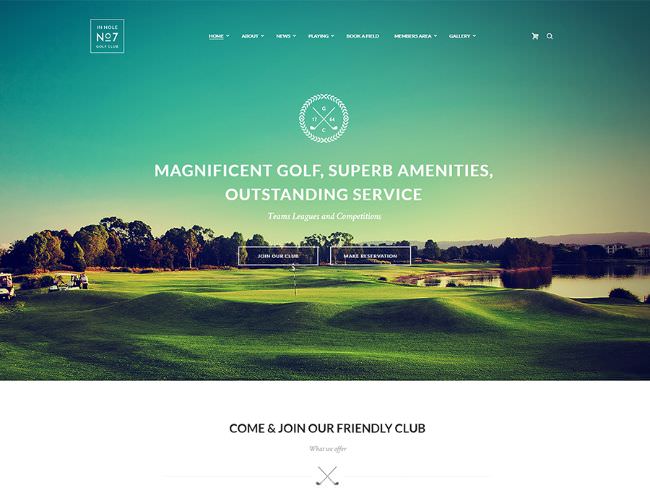 11Extreme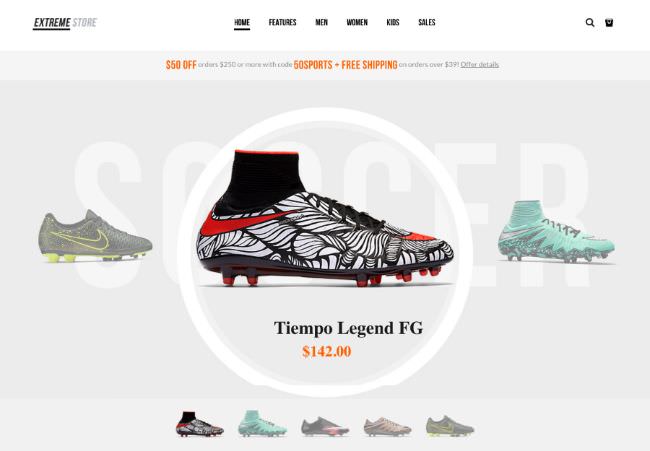 12WordPress шаблон для каякинга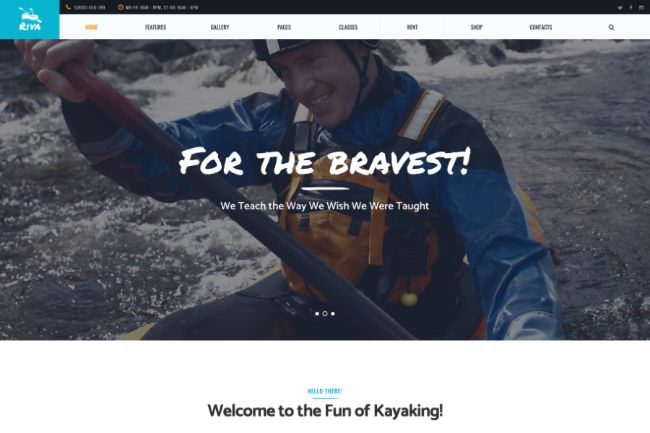 13Alex Stone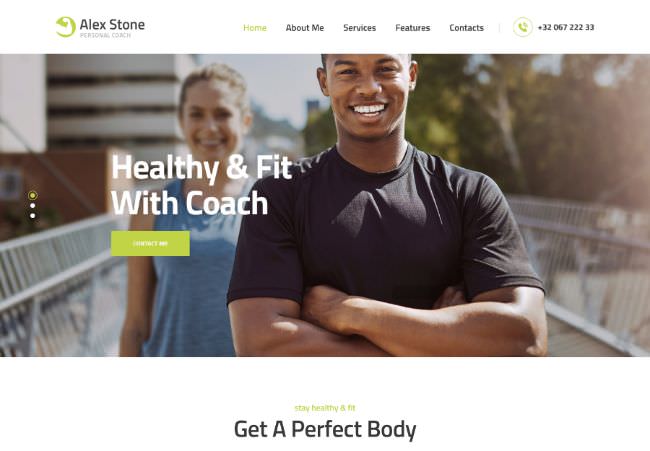 14Snow Mountain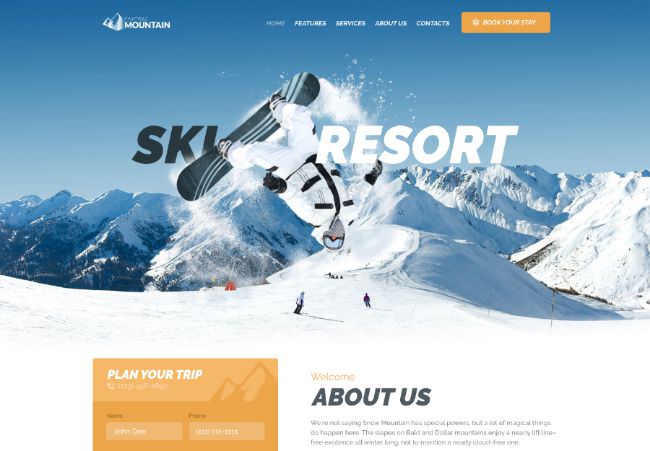 Есть еще и другие шаблоны